Žiadosť o zníženie dane z nehnuteľností
v zmysle platného všeobecne záväzného nariadenia o miestnych daniach 
a miestnom poplatku za komunálne odpady	zo stavby na bývanie (rodinný dom) - § 17 ods.1 b) VZN	z garáží - §17 ods.1 c) VZN	z pozemkov - §6 ods.1 VZNŽIADOSŤ DAŇOVNÍKA, KTORÝ K 1. januáru ZDAŇOVACIEHO OBDOBIA DOVŔŠIL VEK 62 ROKOV1.ODDIEL – ZÁKLADNÉ ÚDAJE O DAŇOVNÍKOVI (údaje o daňovníkovi, ktorý si uplatňuje zníženie dane)Titul, priezvisko, meno :	____________________________________________________ Dátum narodenia :		__________________________ Adresa trvalého pobytu :Ulica, orientačné číslo :	____________________________________________________ 2. ODDIEL – IDENTIFIKÁCIA NEHNUTEĽNOSTI(údaje o stavbe slúžiacej na trvalé bývanie daňovníka, údaje o garáži pre motorové vozidlo používané 
na vlastnú dopravu, údaje o pozemku, slúžiaceho na osobnú potrebu)Rodinný dom / číslo parcely :		______________________________________________ Garáž / číslo parcely :			______________________________________________ Druh pozemku / číslo parcely :	______________________________________________ ____________________________________________________________________________ ČESTNÉ  VYHLÁSENIEČestne vyhlasujem, že    rodinný dom (stavba na bývanie),  garáž,   pozemok slúži výhradne na moju osobnú potrebu.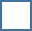 Daňovník svojím podpisom potvrdzuje, že všetky uvedené údaje sú pravdivé a zodpovedá za prípadné škody, ktoré vzniknú uvedením nepravdivých údajov.V Tek. Lužanoch, dňa :  ____________________     Podpis daňovníka : ______________________________